INDICAÇÃO Nº 3020/10“Reparos da camada asfáltica na Rua Profeta Jeremias, entre os bairros Jardim Laudisse e Residencial Rochelle I”.INDICA ao Senhor Prefeito Municipal, na forma regimental, determinar ao setor competente que proceda a reparos da camada asfáltica na Rua Profeta Jeremias entre os bairros Jardim Laudisse e Residencial Rochelle I.Justificativa:A via no local acima mencionado que cruza os bairros Laudisse e Rochelle, encontra-se com a camada asfáltica danificada, causando transtornos aos motoristas que por ela necessitam transitar, lembrando que a mesma é utilizada pelos itinerários de ônibus. Portanto condutores de veículos automobilísticos, que trafegam por ela, bem como moradores rua pedem, com “urgência”, os reparos necessários, já que a mesma encontra-se em péssimas condições. Plenário “Dr. Tancredo Neves”, em 09 de dezembro de 2010.DUCIMAR DE JESUS CARDOSO“KADU GARÇOM”-vereador -  PR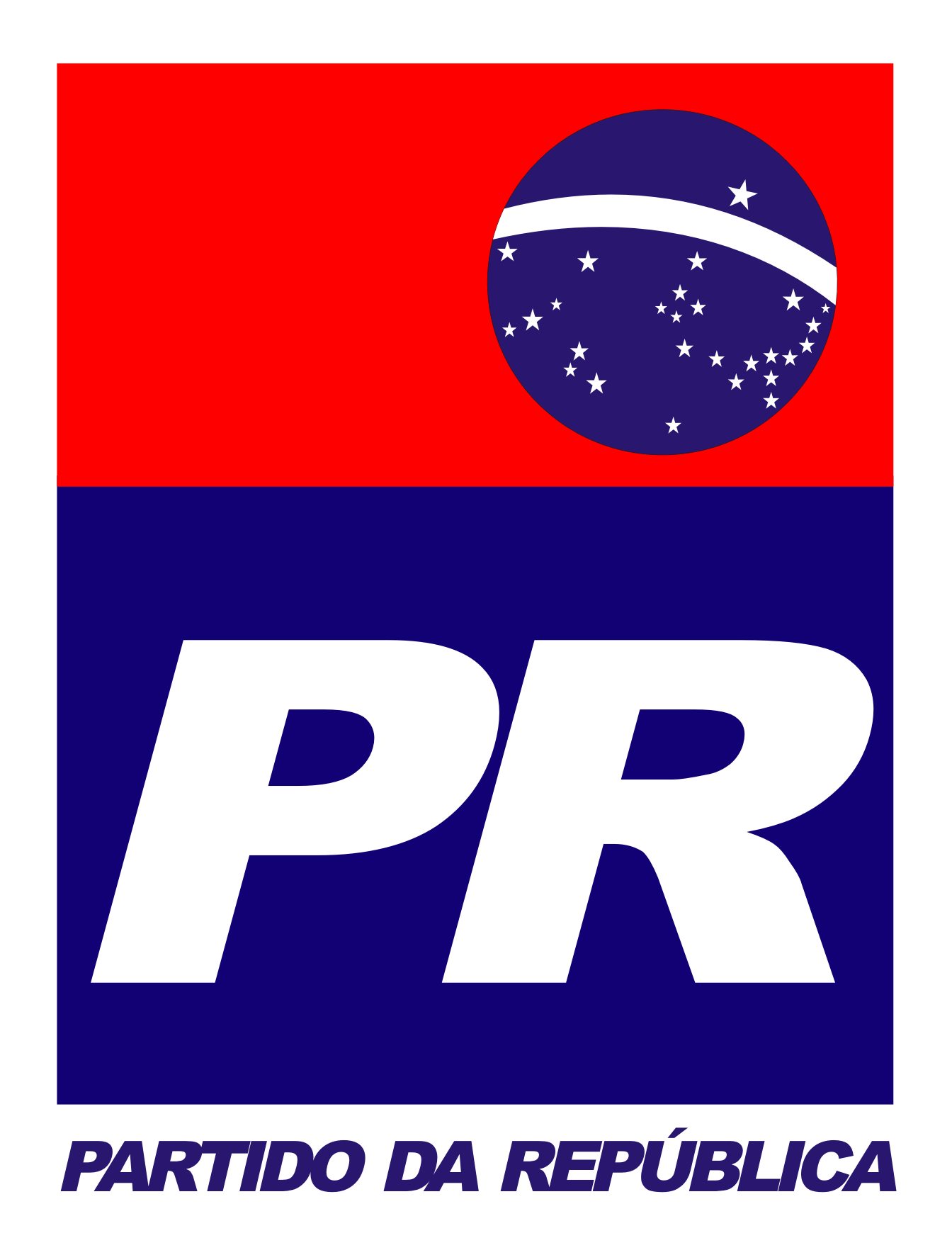 